Medienkommentar 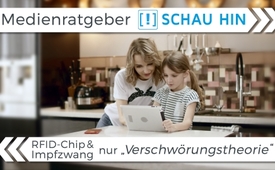 Medienratgeber „Schau Hin!“ – RFID-Chip und Impfzwang nur „Verschwörungstheorie“?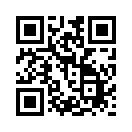 „Nicht alles glauben: Kinder müssen Verschwörungstheorien erkennen“ – lautet ein Artikel des Medienratgebers „Schau Hin!“, welcher Familien Orientierung in der digitalen Medienwelt bieten soll. Doch wird dieser seinem Auftrag als vertrauenswürdiger Ratgeber wirklich gerecht?Die Initiative „SCHAU HIN! Was dein Kind mit Medien macht.“ ist ein Medienratgeber für Familien. Er soll Eltern und Erziehenden Orientierung in der digitalen Medienwelt bieten und konkrete, alltagstaugliche Tipps geben, wie sie den Medienkonsum ihrer Kinder kompetent begleiten können. Unterstützt wird die Initiative u.a. von den öffentlich-rechtlichen Sendern „Das Erste“ und „ZDF“ sowie vom Bundesministerium für Familie, Senioren, Frauen und Jugend.
Doch wird der Medienratgeber seinem Auftrag gerecht und können ihm Eltern wirklich vertrauen?  
Aufschluss darüber gibt ein Artikel mit dem Titel „Nicht alles glauben: Kinder müssen Verschwörungstheorien erkennen“, der am 25. Mai 2020 veröffentlicht wurde.
Interessanterweise wurden darin als sogenannte „Verschwörungstheorie“ u.a. die „Implantierung von Mikrochips“ sowie der „Impfzwang in der Corona-Krise“ aufgeführt.
Dabei waren es in der Vergangenheit die Medien selbst, die immer wieder gezielt und koordiniert für das Implantieren des sog. RFID-Chips geworben haben. (www.kla.tv/13097, ww.kla.tv/7843)
Kla.TV berichtete in zahlreichen Sendungen darüber. Auch für eine Impfpflicht infolge der Corona-Krise haben sich bereits mehrere Politiker wie Bayerns Ministerpräsident Markus Söder, die Kultusministerin von Baden-Württemberg, Susanne Eisenmann (CDU), und auch der Grünen-Chef Robert Habeck ausgesprochen. So sagte Habeck: „Wenn alle Menschen sich freiwillig impfen ließen, wäre das natürlich immer besser. Doch sollte das unter den Erwartungen bleiben, müsste man eine Impfpflicht an dieser Stelle durchsetzen".
Daher lassen sich weder der drohende Impfzwang noch die Implantierung eines Funkchips einfach als „Verschwörungstheorie“ ableugnen.  
Um zu verhindern, dass derartige „Falschmeldungen“ von den Kindern ungefiltert als Wahrheit übernommen und weiterverbreitet werden, verweist „Schau Hin!“ auf angeblich seriöse Informationsquellen wie z.B. die Internetplattform „CORRECTIV“, das ARD-Projekt „Faktenfinder“ sowie den von ARD und ZDF gemeinsam betriebenen Kinderkanal „KIKA“ mit seiner Nachrichtensendung „logo!“. Die empfohlenen Quellen sind aber keineswegs unabhängig und neutral.
So erwies sich das u.a. von George Soros finanzierte Recherche-Netzwerk „CORRECTIV“ als ein von den Leitmedien gezielt eingesetztes Instrument, um Propaganda gegen alternative Medien zu machen. 
Ebenso wenig lässt sich der ARD-Faktenfinder unter der Leitung von Patrick Gensing, aufgrund dessen Nähe zur linksextremen Antifa, als neutral bezeichnen. 
Auch der Kinderkanal „KIKA“ fiel immer wieder mit ideologisch verzerrten und manipulativen Kindersendungen auf. Noch im Jahr 2016 wurde den Kindern auf KIKA die Implantierung eines Funkchips schmackhaft gemacht und als neuer Trend vorgestellt. Im Medienratgeber „Schau Hin!“ hingegen wird uns nun erzählt, dass es sich hierbei um eine Verschwörungstheorie handle, ohne dafür nachvollziehbare Fakten auf den Tisch zu legen.
Fazit: Mit derartigen Aussagen erweist sich „Schau hin“ als ein weiteres Instrument im Propagandafeldzug der Mainstreammedien gegen Andersdenkende und hat sich damit als vertrauenswürdiger und objektiver Ratgeber für Familien selbst disqualifiziert.von jho./nm.Quellen:Medienratgeber „Schau Hin!“ – Artikel über „Verschwörungstheorien“
https://www.schau-hin.info/news/nicht-alles-glauben-kinder-muessen-verschwoerungstheorien-erkennen

Mehrere Politiker befürworten Impfpflicht
https://www.swp.de/panorama/corona-impfpflicht-wird-die-impfung-bald-zur-vorschrift-in-deutschland_-das-ist-der-momentane-stand-45785279.html

Manipulation von Kindern durch die Kinderkanäle der öffentlich-rechtlichen Medien
https://www.zdf.de/kinder/logo/was-sind-verschwoerungstheorien-100.html

https://www.zdf.de/kinder/logo/logo-erklaert-warum-keine-partei-mit-der-afd-zusammenarbeiten-will-100.html

https://www.focus.de/kultur/kino_tv/opfer-und-taeter-vertauscht-so-absurd-erklaeren-die-zdf-kindernachrichten-den-terror-in-paris_id_5096823.html

Implantierte RFID-Chips: Systempresse startet Großoffensive
www.kla.tv/13097

Drohende Bargeldabschaffung: ZDF wirbt für die Totalüberwachung per RFID-Chip
www.kla.tv/7843Das könnte Sie auch interessieren:#Verschwoerungstheorien - Verschwörungstheorien oder Verschwörungstatsachen? - www.kla.tv/Verschwoerungstheorien

#Impfen - – ja oder nein? Fakten & Hintergründe ... - www.kla.tv/Impfen

#DigitaleBildung - www.kla.tv/DigitaleBildung

#RFID - www.kla.tv/RFID

#Medienkommentar - www.kla.tv/MedienkommentareKla.TV – Die anderen Nachrichten ... frei – unabhängig – unzensiert ...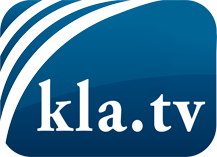 was die Medien nicht verschweigen sollten ...wenig Gehörtes vom Volk, für das Volk ...tägliche News ab 19:45 Uhr auf www.kla.tvDranbleiben lohnt sich!Kostenloses Abonnement mit wöchentlichen News per E-Mail erhalten Sie unter: www.kla.tv/aboSicherheitshinweis:Gegenstimmen werden leider immer weiter zensiert und unterdrückt. Solange wir nicht gemäß den Interessen und Ideologien der Systempresse berichten, müssen wir jederzeit damit rechnen, dass Vorwände gesucht werden, um Kla.TV zu sperren oder zu schaden.Vernetzen Sie sich darum heute noch internetunabhängig!
Klicken Sie hier: www.kla.tv/vernetzungLizenz:    Creative Commons-Lizenz mit Namensnennung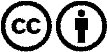 Verbreitung und Wiederaufbereitung ist mit Namensnennung erwünscht! Das Material darf jedoch nicht aus dem Kontext gerissen präsentiert werden. Mit öffentlichen Geldern (GEZ, Serafe, GIS, ...) finanzierte Institutionen ist die Verwendung ohne Rückfrage untersagt. Verstöße können strafrechtlich verfolgt werden.